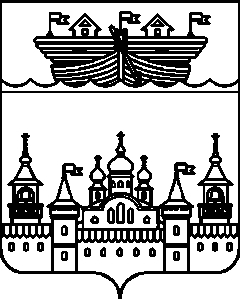 АДМИНИСТРАЦИЯ КАПУСТИХИНСКОГО СЕЛЬСОВЕТА ВОСКРЕСЕНСКОГО МУНИЦИПАЛЬНОГО РАЙОНА НИЖЕГОРОДСКОЙ ОБЛАСТИПОСТАНОВЛЕНИЕ14 июня 2019 года		№ 19О присвоении почтового адреса нежилому зданиюНа основании административного регламента «Ведение адресного хозяйства (присвоение почтового адреса жилому дому, другим строениям и земельным участкам) на территории Капустихинского сельсовета Воскресенского муниципального района», утверждённого постановлением №68 от 02.12.2013г. (с учетом изменений  от 22.04.2016 года постановление№ 35), разработанных графических материалов отделом архитектуры и градостроительства Воскресенского района Нижегородской области в целях упорядочения адресного хозяйства по населённым пунктам Капустихинского сельсовета администрация Капустихинского сельсовета постановляет:1.Присвоить почтовый адрес нежилому зданию, кадастровый номер 52:11:0090003:258, площадью 13.5 кв.м., расположенному на земельном участке площадью 16488 кв.м., кадастровый номер 52:11:0090003:225: Российская Федерация, Нижегородская область, Воскресенский муниципальный район, сельское поселение Капустихинский сельсовет, деревня Чернышиха, здание 1.2.Контроль за исполнением настоящего постановления оставляю за собой.3.Настоящее постановление вступает в силу со дня принятия.Глава администрации 								Л.И. Афоньшина